Številka: 03215-2/2012-3Datum:   16. 7. 2012               Z A P I S N I K10. seje Odbora za stanovanjsko politiko,ki je bila v SREDO, 4. JULIJA 2012, ob 16.00 uriv Klub 15, Magistrat, Mestni trg 1, LjubljanaSeja se je pričela ob 16.20 uri ob navzočnosti 4  članov OSP.S sklicem seje odbora so člani prejeli predlog dnevnega reda 10. Seje OSP:Predlagan je bil naslednji DNEVNI RED:   Potrditev zapisnika 9. seje Odbora za stanovanjsko politiko8. Točka dnevnega reda 17. seje Mestnega sveta MOL:Predlog Sklepa o soglasju k Spremembam in dopolnitvam Splošnih pogojev poslovanja Javnega stanovanjskega sklada Mestne občine LjubljanaRaznoO dnevnem redu ni razpravljal nihče, zato je predsednica Odbora za stanovanjsko politiko dala predlagani dnevni red na glasovanje:SKLEP:AD/11.1Predsednica je vprašala navzoče člane in članice ali je kakšna pripomba na vsebino  zapisnika 9. seje Odbora za stanovanjsko politiko. Prisotni niso podali nobenih pripomb na zapisnik. Nato je predsednica dala na glasovanje. SKLEP 1.1.: »Potrdi se zapisnik 9. seje Odbora za stanovanjsko politiko .«AD/22.1Jožka Hegler, direktorica JSS MOL je podala uvodno obrazložitev k  točki. Predstavila je Predlog Sklepa o soglasju k Spremembam in dopolnitvam Splošnih pogojev poslovanja Javnega stanovanjskega sklada Mestne občine Ljubljana. Omenila je CSD, dejavnost rejništva in pogoje dodeljevanja neprofitnih stanovanj, ostale spremembe splošnih pravil poslovanja JSS MOL, obravnavo akta na Nadzornem svetu JSS MOL, velikosti bivalnih enot, nevladnih organizacijah.Razpravljali so: Breda BREZOVAR PAPEŽ, Jožka HEGLER, Sašo RINK,  Jelka ŽEKAR, Iztok KORDIŠ  Razprava je tekla o bivalnih enotah, obstoječem stanovanjskem fondu bivalnih enot, presežku velikih stanovanj, preureditvi večjega stanovanja v Fužinah,  iz katerega se bodo naredile 3 bivalne enote, o obstoječem stanju 180 bivalnih enot na JSS MOL, Pipanovi poti, čakalni dobi za bivalne enote, brezdomcih, samskih domovih, dokončan javni natečaj za Polje 3, (ne)zadovoljstvo občanov Zaloga, namenska gradnja neprofitnih stanovanj za mešano strukturo prebivalstva v Polju 3. Ga. Breda Brezovar Papež je nato dala na glasovanje naslednji sklep:SKLEP 2.1.:Odbor za stanovanjsko politiko je obravnaval predlog Sklepa o soglasju k Spremembam in dopolnitvam Splošnih pogojev poslovanja Javnega stanovanjskega sklada Mestne občine Ljubljana in ga predlaga Mestnemu svetu MOL, da ga sprejme.AD/3Razprava je tekla o Svetu za varstvo pravic najemnikov stanovanj v MOL in morebitni skupni seji z Odborom za stanovanjsko politiko, izvajanju raziskave na področju neprofitnega najema stanovanj v MOL, modelih stanovanjskega najema stanovanj v Sloveniji, Švici, Nemčiji in Avstriji, pobudah za naslednjo sejo OSP.Razpravljali so: Breda BREZOVAR PAPEŽ, Jožka HEGLER, Sašo RINK,  Jelka ŽEKAR, Iztok KORDIŠ, Boris KAUČIČ Seja je bila končana ob 17.30 uri.Navzoči:Breda BREZOVAR PAPEŽ, Sašo RINK,  Jelka ŽEKAR, Iztok KORDIŠ  Odsotni:Boštjan ZAJC, Bruna ANTAUER, Matej ČEPELJNIKOstali navzoči:Jožka HEGLER,  Boris KAUČIČ Predlagani dnevni red jebil sprejet z4glasovi za in0glasovi proti od 4   navzočih.Sklep jebil sprejet z4glasovi za in0glasovi proti od 4   navzočih.Sklep jebil sprejet z4glasovi za in0glasovi proti od 4   navzočih.Pripravil:                                                Boris KaučičSvetovalec II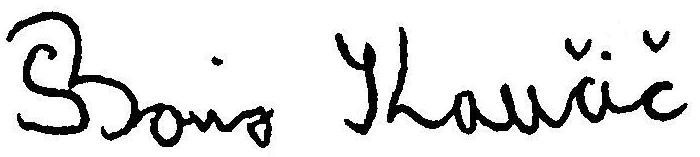 Breda Brezovar PapežPredsednica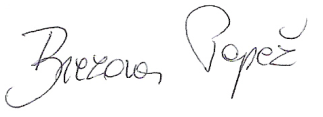 